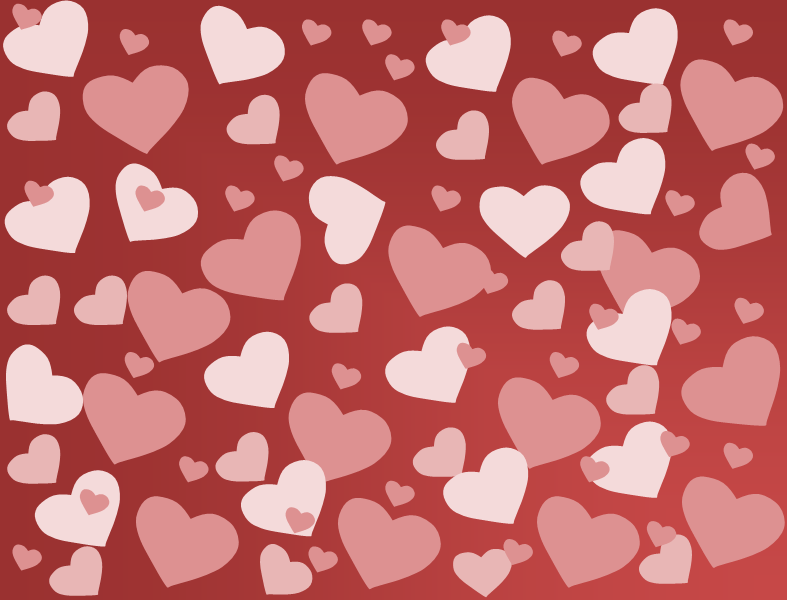 si ukrao/laMoje srcesi ukrao/laMoje srceI slobodno ga zadrži
koliko god želiš!I slobodno ga zadrži
koliko god želiš!Srećan Dan zaljubljenih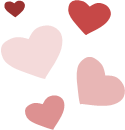 Srećan Dan zaljubljenih